 En la  imagen  puedes  observar  los  tamaños  mediano  y  pequeño.  ¿Cuál  tamaño   falta?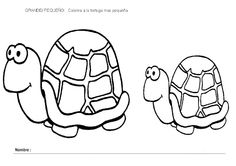 A: grande   b: grande y pequeño,  c: pequeño y grande  en  la imagen observas  los  diferentes  tamaños  grande,  mediano  y pequeño  ¿ cuál  de  los  tres  es  más  pesado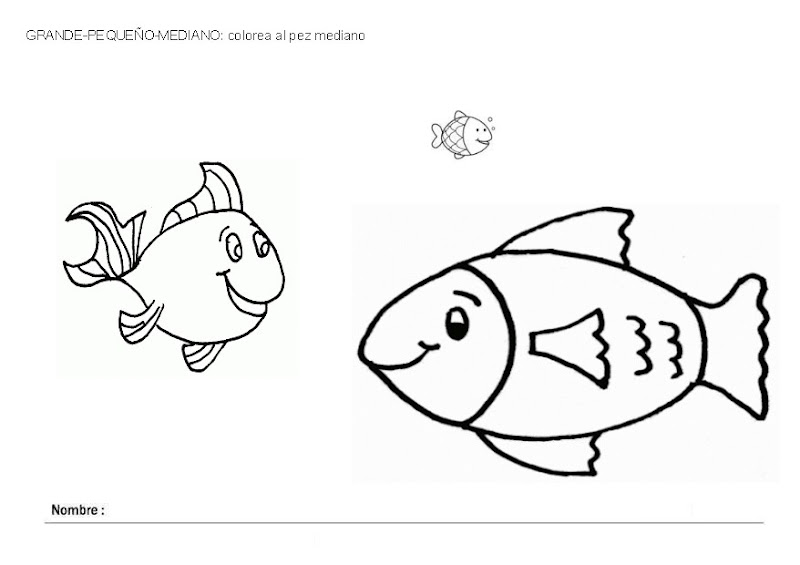 A: el  pez  grandeB: el pez  pequeñoC: el pez  medianoD: todas  las  anteriorespedro  salió al pueblo y  vendió tres  peces  grande  a  500 pesos , 2  medianos  a 250 pesos  y  un   pequeño  a 200 pesos .  Cuál  es  el  total de  la  venta que realizo de pedro?A: 2.200 pesosB: 1.500 pesosC: 2.000.pesosD: ningunas  de las  anteriores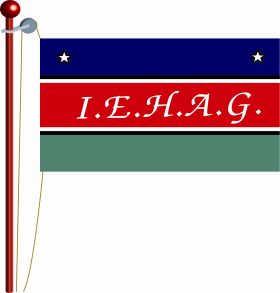 INSTITUCIÓN EDUCATIVA HÉCTOR ABAD GÓMEZINSTITUCIÓN EDUCATIVA HÉCTOR ABAD GÓMEZINSTITUCIÓN EDUCATIVA HÉCTOR ABAD GÓMEZ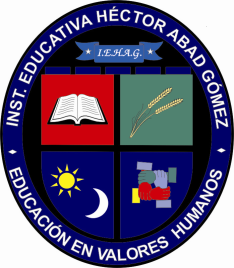 Proceso: GESTION CURRICULARCódigo Código Nombre del Documento:  pruebas  de  periodoNombre del Documento:  pruebas  de  periodoVersión 01Página 1 de 1Página 1 de 1Proyecto:  matemáticas  y tecnología  para la vida sede: Darío  Londoño  CardonaGrupo: Brújula  eberaFecha:Periodo: 3Nombre :